lp.Nr inwentarzowyAutorRok wydanialp.Nr inwentarzowyTytułWydawca164804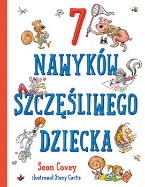 Covey, Sean2022.1648047 nawyków szczęśliwego dziecka /Znak Emotikon - Społeczny Instytut Wydawniczy Znak,264805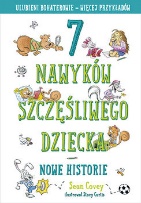 Covey, Sean2022.2648057 nawyków szczęśliwego dziecka :Znak Emotikon - Społeczny Instytut Wydawniczy Znak,364807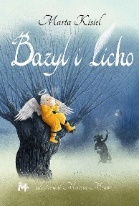 Kisiel-Małecka, Marta2022.364807Bazyl i Licho /Wilga,464808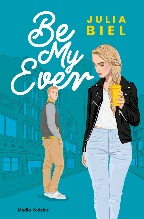 Biel, Juliacopyright 2022.464808Be my Ever /Media Rodzina,564809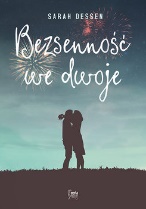 Dessen, Sarah2022.564809Bezsenność we dwoje /Feeria Young,664813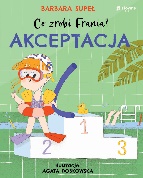 Supeł, Barbaracopyright 2022.664813Akceptacja /Słowne Młode,764814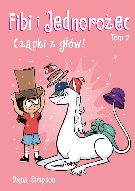 Simpson, Dana© 2022.764814Czapki z głów! /Wydawnictwo Egmont Polska Sp. z o.o.,864815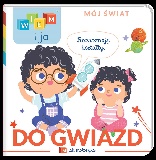 Wielgosz, Edyta[2022].864815Do gwiazd :Media Service Zawada sp. z o.o.,964819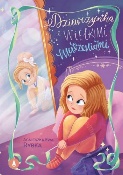 Rybka, Agnieszka Ewa© copyright 2022.964819Dziewczynka z wielkimi marzeniami /Wydawnictwo Skrzat,1064822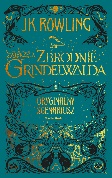 Rowling, J. K.[2019].1064822Fantastyczne zwierzęta :Media Rodzina,1164823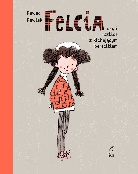 Pawlak, Paweł2022.1164823Felcia :Wilga,1264824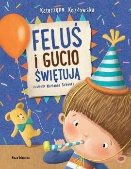 Kozłowska, Katarzyna2022.1264824Feluś i Gucio świętują /Nasza Księgarnia,1364829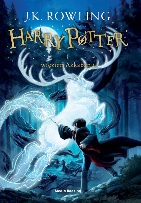 Rowling, J. K.copyright 2016.1364829Harry Potter i więzień Azkabanu /Media Rodzina,1464830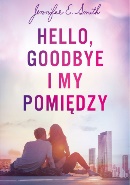 Smith, Jennifer E.copyright 2022.1464830Hello, goodbye i my pomiędzy /Bukowy Las,1564833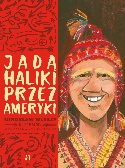 Wlekły, Mirosław2022.1564833Jadą Haliki przez Ameryki /Wydawnictwo Agora dla dzieci,1664834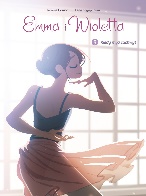 Hamon, Jerome© 2022.1664834Kiedy mija zachwyt /Wydawnictwo Story House Egmont sp. z o.o.,1764838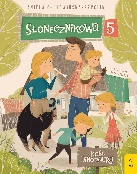 Cholewińska-Szkolik, Aniela2022.1764838Kość dinozaura /Wilga,1864839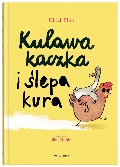 Hub, Ulrich2022.1864839Kulawa kaczka i ślepa kura /Wydawnictwo Dwie Siostry,1964841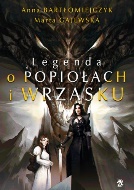 Legenda o popiołach i wrzasku /copyright 2022.1964841Legenda o popiołach i wrzasku /We Need Ya,2064843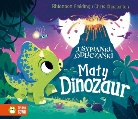 Fielding, Rhiannon2022.2064843Mały dinozaur /Zielona Sowa,2164844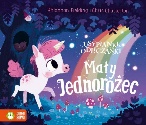 Fielding, Rhiannoncopyright 2022.2164844Mały jednorożec /Zielona Sowa,2264845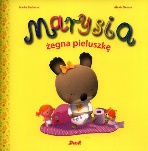 Berkane, Nadia2022.2264845Marysia żegna pieluszkę /Debit,2364848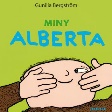 Bergström, Gunilla2022.2364848Miny Alberta /Zakamarki,2464851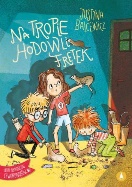 Balcewicz, Justyna.copyright 2022.2464851Na tropie hodowli fretek /Wydawnictwo Skrzat,2564860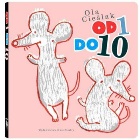 Cieślak, Aleksandracop. 2010.2564860Od 1 do 10 /Wydawnictwo Dwie Siostry,2764867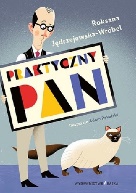 Jędrzejewska-Wróbel, Roksana2017.2764867Praktyczny pan /Bajka,2864869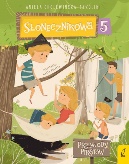 Cholewińska-Szkolik, Aniela2022.2864869Przygody piratów /Wilga,2964870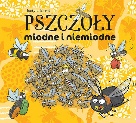 Kierat, Justynacopyright 2022.2964870Pszczoły miodne i niemiodne /Multico Oficyna Wydawnicza,3064871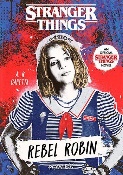 Capetta, A. R.2022.3064871Rebel Robin /Feeria Young,3164873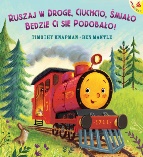 Knapman, Timothy2022.3164873Ruszaj w drogę, Ciuchcio, śmiało będzie ci się podobało! /Amber,3264886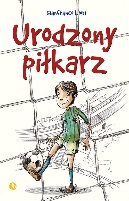 Liori, Gianfranco2022.3264886Urodzony piłkarz /Finebooks - Grupa Wydawnicza Adamantan,3364892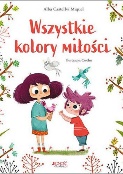 Castellví Miquel, Alba2022.3364892Wszystkie kolory miłości /Jedność,